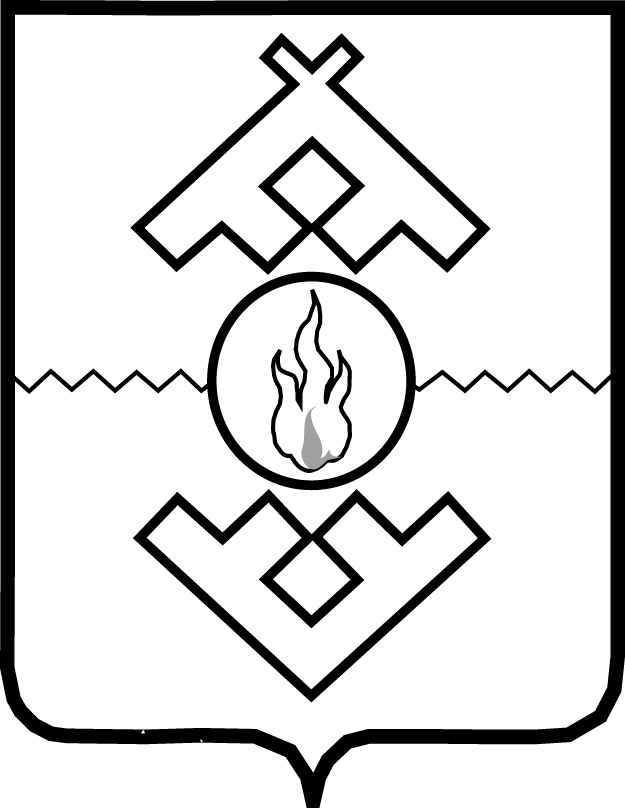 Администрация Ненецкого автономного округаПОСТАНОВЛЕНИЕот ___________________2017 г. № ____г. Нарьян-МарОб утверждении Порядка предоставления субсидии в целях финансового обеспечения (возмещения) затрат, возникающих в связи с реализацией населению продовольственных товаров в части затрат по доставке в сельские населенные пункты Ненецкого автономного округаВ соответствии со статьей 78 Бюджетного кодекса Российской Федерации, государственной программой Ненецкого автономного округа «Развитие сельского хозяйства и регулирование рынков сельскохозяйственной продукции, сырья и продовольствия в Ненецком автономном округе», утвержденной постановлением Администрации Ненецкого автономного округа от 22.10.2014 № 405-п, Администрация Ненецкого автономного округа ПОСТАНОВЛЯЕТ:1. Утвердить Порядок предоставления субсидии в целях финансового обеспечения (возмещения) затрат, возникающих в связи с реализацией населению продовольственных товаров в части затрат по доставке в сельские населенные пункты Ненецкого автономного округа согласно Приложению.2. Признать утратившими силу:1) постановление Администрации Ненецкого автономного округа 
от 12.01.2016 № 1-п «Об утверждении Порядка предоставления субсидии организациям потребительской кооперации, осуществляющим деятельность 
в сельских населенных пунктах Ненецкого автономного округа, в целях частичного финансового обеспечения (возмещения) затрат по доставке продовольственных товаров для реализации населению в сельских населенных пунктах»;2) постановление Администрации Ненецкого автономного округа 
от 04.08.2016 № 255-п «О внесении изменений в постановление Администрации Ненецкого автономного округа от 12.01.2016 № 1-п»;3) постановление Администрации Ненецкого автономного округа 
от 28.06.2017 № 216-п «О внесении изменений в постановление Администрации Ненецкого автономного округа от 12.01.2016 № 1-п».3. Настоящее постановление вступает в силу со дня его официального опубликования и распространяет свое действие на правоотношения, возникшие с 1 января 2018 года.Временно исполняющий обязанности губернатора Ненецкого автономного округа                                                  А.В. ЦыбульскийПриложениек постановлению АдминистрацииНенецкого автономного округаот __.____.201_ № ____-п 
«Об утверждении Порядка предоставления субсидии в целях финансового обеспечения (возмещения) затрат, возникающих в связи 
с реализацией населению продовольственных товаров 
в части затрат по доставке 
в сельские населенные пункты Ненецкого автономного округа»Порядок 
предоставления субсидии в целях финансового обеспечения (возмещения) затрат, возникающих 
в связи с реализацией населению продовольственных товаров в части затрат по доставке 
в сельские населенные пункты Ненецкого автономного округаРаздел I 
Общие положения1. Настоящий Порядок определяет условия и порядок предоставления субсидий в целях финансового обеспечения (возмещения) затрат, возникающих в связи с реализацией населению продовольственных товаров 
в части затрат по доставке в сельские населенные пункты Ненецкого автономного округа (далее соответственно - Порядок, субсидии, субсидия 
на возмещение части затрат, субсидия на финансовое обеспечение затрат), порядок возврата субсидий в случае нарушения условий, установленных 
при их предоставлении, а также порядок возврата в текущем финансовом году остатков субсидии, не использованных в отчетном финансовом году.2. Право на получение субсидии имеют юридические лица 
(за исключением государственных (муниципальных) учреждений), индивидуальные предприниматели и физические лица - производители товаров, работ, услуг, осуществляющие розничную торговлю продовольственными товарами в сельских населенных пунктах Ненецкого автономного округа (далее - заявители, получатели), указанными в Перечне продовольственных товаров, на которые регулируется торговая надбавка (далее - Перечень), согласно Приложению 1 к настоящему Порядку.3. Субсидии предоставляются Департаментом природных ресурсов, экологии и агропромышленного комплекса Ненецкого автономного округа (далее - Департамент) на безвозмездной и безвозвратной основе в пределах средств, установленных законом Ненецкого автономного округа 
об окружном бюджете на соответствующий финансовый год и лимитами бюджетных обязательств, доведенных в установленном порядке Департаменту как получателю средств окружного бюджета на цели, предусмотренные пунктом 1 настоящего Порядка.Субсидии на возмещение затрат предоставляются ежемесячно.Предоставление субсидии на финансовое обеспечение затрат осуществляется один раз в текущем финансовом году.Раздел II 
Условия и порядок предоставления субсидийГлава 1. Общие положения и требования к заявителям4. Субсидии предоставляются при соблюдении следующих условий:1) осуществление заявителем розничной торговли продовольственными товарами для реализации населению в сельских населенных пунктах Ненецкого автономного округа;2) заявитель обязан использовать при ценообразовании на продовольственные товары, определенные Перечнем, торговую надбавку, размер которой не превышает размер предельной торговой надбавки, установленный уполномоченным органом Ненецкого автономного округа по государственному регулированию цен (тарифов);3) наличие у заявителя помещений для осуществления розничной торговли в собственности, хозяйственном ведении, оперативном управлении или в аренде;4) наличие в розничной продаже не менее 75% от пунктов перечня продовольственных товаров, установленного Приложением 1 настоящего Порядка;5) остатки субсидии, полученной на финансовое обеспечение затрат, не использованные в предшествующем финансовом году, возвращены заявителем на расчетный счет Департамента не позднее 1 февраля текущего финансового года, (в случае, если заявителю ранее предоставлялась субсидия на цели, предусмотренные пунктом 1 настоящего Порядка);6) достижение показателя результативности использования субсидии, установленного в Приложении 2 к настоящему Порядку;7) исполнение заявителем установленных разделом IV настоящего Порядка обязательств по возврату средств окружного бюджета в полном размере или в части (в случае, если заявителю ранее предоставлялась субсидия на цели, предусмотренные пунктом 1 настоящего Порядка).5. Заявитель на первое число месяца, предшествующего месяцу, 
в котором планируется заключение соглашения о предоставлении субсидии, должен соответствовать следующим требованиям:1) не являться иностранным юридическим лицом, а также российским юридическим лицом, в уставном (складочном) капитале которого доля участия иностранных юридических лиц, местом регистрации которых является государство или территория, включенная в утверждаемый Министерством финансов Российской Федерации перечень государств и территорий, предоставляющих льготный налоговый режим налогообложения и (или) не предусматривающих раскрытия и предоставления информации при проведении финансовых операций (офшорные зоны) в отношении таких юридических лиц, в совокупности превышает 50 процентов;2) не получать средства из окружного бюджета в соответствии с иными нормативными правовыми актами на цели, указанные в пункте 1 настоящего Порядка.6. Субсидии предоставляются на основании соглашения 
о предоставлении субсидий, заключаемого Департаментом с заявителем 
на соответствующий финансовый год, по типовой форме, утвержденной исполнительным органом государственной власти Ненецкого автономного округа в области управления финансами (далее - Соглашение).7. Департаментом в форме распоряжения принимаются следующие решения:1) о заключении Соглашения либо об отказе в заключении Соглашения;2) о предоставлении субсидии на возмещение затрат либо об отказе в предоставлении субсидии на возмещение затрат;3) о предоставлении субсидии на финансовое обеспечение затрат либо об отказе в предоставлении субсидии на финансовое обеспечение затрат;4) о принятии расчета - отчета предоставления (использования) субсидии на финансовое обеспечение (возмещение) затрат либо об отказе 
в принятии расчета - отчета предоставления (использования) субсидии 
на финансовое обеспечение (возмещение) затрат.8. Департамент в течение 3 рабочих дней со дня принятия решений, указанных в пункте 7 настоящего Порядка, направляет заявителю копию соответствующего решения посредством почтового отправления 
с уведомлением о вручении или по электронной почте (если заявитель указал на такой способ в заявлении), либо в случае явки заявителя вручает лично под подпись.9. Перечисление средств субсидии на расчетный 
или корреспондентский счет заявителя, открытый в кредитной организации, по реквизитам, указанным в Соглашении, осуществляется Департаментом 
в течение 10 рабочих дней со дня принятия распоряжений о предоставлении субсидии на возмещение затрат и (или) о предоставлении субсидии 
на финансовое обеспечение затрат.Глава 2. Требования к документам, представляемым заявителями10. Документы, указанные в пунктах 14, 20, 25 настоящего Порядка, заполняются от руки или машинописным способом. Документы не должны быть заполнены карандашом. Тексты документов должны быть написаны разборчиво. В документах не должно содержаться подчисток, приписок, зачеркнутых слов и иных не оговоренных в них исправлений. Документы не должны иметь повреждений, наличие которых не позволяет однозначно истолковать их содержание.Заявитель несет ответственность за достоверность предоставляемых сведений (документов).При направлении заявителем документов, указанных в пунктах 14, 20, 25 настоящего Порядка, почтовым отправлением днем предоставления документов считается день отправления, указанный в оттиске штемпеле 
на почтовом отправлении.11. Копии документов должны быть удостоверены нотариусом 
или другим должностным лицом, имеющим право совершать нотариальные действия, либо заверяются подписью руководителя организации - 
с указанием его фамилии, имени, отчества (при наличии) и печатью организации (при наличии), индивидуальным предпринимателем с указанием фамилии, имени, отчества (при наличии) и печатью (при наличии).Копии документов, представленные с предъявлением подлинника, заверяются специалистом Департамента, осуществляющим прием документов.12. Представленные заявителем документы возврату не подлежат 
и хранятся в Департаменте.13. От имени заявителей вправе выступать:1) руководитель юридического лица;2) представитель при наличии доверенности, подписанной руководителем юридического лица, индивидуальным предпринимателем.Глава 3. Порядок заключения Соглашения14. Для заключения Соглашения заявитель представляет 
или направляет в Департамент следующие документы:1) заявление о заключении Соглашения по форме согласно Приложению 3 к настоящему Порядку;2) выписку из Единого государственного реестра юридических лиц или Единого государственного реестра индивидуальных предпринимателей, полученную не ранее чем за месяц до даты подачи заявления;3) копии документов, подтверждающих наличие помещений 
для осуществления розничной торговли в собственности, хозяйственном ведении, оперативном управлении или в аренде;4) справку в произвольной форме от органов местного самоуправления муниципальных образований Ненецкого автономного округа, подтверждающую осуществление заявителем розничной торговли 
в помещениях, в отношении которых заявителем представлены документы согласно подпункта 3 настоящего пункта (с указанием адреса торгового(ых) объекта(ов));5) доверенность, удостоверяющую полномочия представителя заявителя на подписание и (или) представление заявления о заключении Соглашения (в случае подписания и (или) представления заявления 
о получении субсидии представителем заявителя).15. Заявитель вправе не представлять в Департамент документ, указанный в подпункте 2 пункта 14 настоящего Порядка.В этом случае Департамент в порядке межведомственного информационного взаимодействия запрашивает сведения, содержащиеся 
в указанном документе, в уполномоченном органе, в распоряжении которого они находятся, в срок не позднее 5 рабочих дней со дня регистрации заявления.16. Департамент в порядке очередности рассматривает представленные документы в течение 10 рабочих дней со дня регистрации заявления о заключении Соглашения (в обязательном порядке при регистрации заявления о заключении Соглашения проставляется дата и время приема документов), осуществляет проверку представленных документов и принимает решение о заключении Соглашения либо об отказе в заключении Соглашения. 17. Соглашение заключается между Департаментом и заявителем, в отношении которого принято решение о заключении Соглашения, 
в течение 15 рабочих дней со дня принятия решения.При направлении копии решения о заключении Соглашения к нему прикладываются два экземпляра Соглашения.Заявитель в течение 2 рабочих дней со дня получения обоих экземпляров Соглашения подписывает их и направляет один экземпляр подписанного Соглашения в Департамент или письменно извещает Департамент об отказе от подписания Соглашения с указанием причин отказа.18. Основаниями для принятия решения об отказе в заключении Соглашения являются:1) несоответствие заявителя требованиям, установленным пунктами 
2 и 5 настоящего Порядка;2) несоблюдение условий предоставления субсидий, установленных подпунктами 1 – 3, 5 пункта 4 настоящего Порядка;3) документы, указанные в пункте 14 настоящего Порядка 
(за исключением документа, указанного в подпункте 2 пункта 14 настоящего Порядка), представлены не в полном объеме или с нарушением требований, установленных пунктами 10, 11, 13 настоящего Порядка;4) недостоверность предоставленной получателем информации;5) отсутствие лимитов бюджетных обязательств на предоставление субсидии.Глава 4. Размер и порядок предоставления субсидии на возмещение затрат19. Размер субсидии на возмещение затрат рассчитывается исходя из стоимости транспортировки продовольственных товаров, включенных в Перечень (без учета НДС, за исключением случаев, если получатель 
не является плательщиком НДС), и составляет:1) 80 процентов от затрат по доставке товаров всеми видами транспорта, за исключением наземного транспорта, в сельские населенные пункты Ненецкого автономного округа;2) 80 процентов от затрат по доставке наземным транспортом 
в сельские населенные пункты Ненецкого автономного округа, но не выше максимальных затрат на тонно-километр, установленных согласно Приложению 4 к настоящему Порядку, за исключением доставки товаров 
в пределах населенного пункта от места разгрузки авиационным, речным 
и морским транспортом до места назначения. В пределах населенного пункта, от места разгрузки авиационным, речным и морским транспортом 
до места назначения, субсидия предоставляется в размере 80 процентов 
от затрат;3) 99 процентов от затрат на доставку продукции местных товаропроизводителей в соответствии с Перечнем всеми видами транспорта, за исключением наземного транспорта, в сельские населенные пункты Ненецкого автономного округа;4) 99 процентов от затрат на доставку продукции местных товаропроизводителей в соответствии с Перечнем наземным транспортом в сельские населенные пункты Ненецкого автономного округа, но не выше максимальных затрат на тонно-километр, установленных согласно Приложению 4 к настоящему Порядку, за исключением доставки товаров 
в пределах населенного пункта от места разгрузки авиационным, речным 
и морским транспортом до места назначения. В пределах населенного пункта, от места разгрузки авиационным, речным и морским транспортом 
до места назначения, субсидия предоставляется в размере 99 процентов 
от затрат20. Для получения субсидии на возмещение затрат заявитель 
не позднее 30 числа месяца, следующего за отчетным, представляет или направляет в Департамент следующие документы:1) заявление о предоставлении субсидии по форме согласно Приложению 5 к настоящему Порядку;2) реестр продовольственных товаров по форме согласно Приложению 6 к настоящему Порядку;3) расчет-отчет предоставления (использования) субсидии 
на финансовое обеспечение (возмещение) затрат согласно Приложению 7 
к настоящему Порядку;4) справку (свободной формы) о количестве продовольственных товаров, включенных в Перечень и реализованных в отчетном месяце населению;5) документы, подтверждающие расходы на перевозку продовольственных товаров:копии договоров на оказание услуг (работ) по доставке товаров с приложением копии паспорта транспортного средства (самоходной машины) (за исключением железнодорожных, воздушных, речных и морских перевозок) в соответствии с требованиями, указанными в пункте 22 настоящего Порядка. В соответствии с пунктом 6 указаний Центрального Банка Российской Федерации от 07.10.2013 № 3073-у «Об осуществлении наличных расчетов» заявители в рамках одного договора на оказание услуг (работ) по доставке продовольственных товаров могут производить наличные расчеты в размере, не превышающем 100 тысяч рублей;копии актов выполненных работ (услуг);копии документов, подтверждающих оплату услуг по доставке продовольственных товаров, подлежащих возмещению (платежные документы, квитанции);копии товарно-транспортных накладных по форме № 1-Т, утвержденной постановлением Госкомстата России от 28.11.1997 № 78 
(за исключением воздушных, речных, морских перевозок, перевозок 
с причалов и авиаплощадок);копии коносаментов – при речных и морских перевозках;калькуляцию расходов и иные документы, подтверждающие собственные расходы на осуществление данного вида работ (предоставляется в случае, если перевозка осуществлялась без привлечения сторонних лиц);6) отчет о достижении значений показателя результативности по форме согласно Приложению 8 к настоящему Порядку;7) отчет-реестр о наличии в розничной продаже не менее 75% перечня продовольственных товаров согласно Приложению 9 к настоящему Порядку.21. В договорах на оказание услуг (работ) по доставке товаров в обязательном порядке должна быть отражена следующая информация (за исключением воздушных, речных, железнодорожных и морских перевозок, а также автоперевозок в случаях доставки товаров в пределах населенного пункта от места разгрузки воздушным, речным и морским транспортом до места назначения):вид транспортного средства и его максимальная грузоподъемность;маршрут с указанием протяженности;стоимость услуги (работы).22. Департамент в течение 40 рабочих дней со дня поступления документов, указанных в пункте 20 настоящего Порядка, осуществляет проверку представленных заявителем документов и принимает решение 
о предоставлении субсидии на возмещение затрат или об отказе 
в предоставлении субсидии на возмещение затрат.23. Основаниями для принятия решения об отказе в предоставлении субсидии на возмещение затрат являются:1) несоответствие заявителя требованиям, установленным пунктом 2 настоящего Порядка;2) несоблюдение условий предоставления субсидий, установленных подпунктами 1 – 3, 5 – 9 пункта 4 настоящего Порядка;3) документы, указанные в 20 настоящего Порядка, представлены не в полном объеме или с нарушением требований, установленных пунктами 10, 11, 13, настоящего Порядка;4) нарушение срока представления документов, установленного в пункте 20 настоящего Порядка;5) отсутствие лимитов бюджетных обязательств на дату принятия решения;6) недостоверность предоставленных сведений (документов);7) отсутствие Соглашения, заключенного между Департаментом и получателем.Глава 5. Размер и порядок предоставления субсидии на финансовое обеспечение затрат24. Средства на финансовое обеспечение затрат предоставляются 
в размере не более 15 % от доведенных лимитов бюджетных обязательств согласно заявке-расчету по форме согласно Приложению 10 к настоящему Порядку. При этом размер финансового обеспечения исчисляется исходя 
из объемов лимитов бюджетных обязательств, доведенных на основании закона об окружном бюджете, а в случае изменения (увеличения) лимитов 
на основании закона о внесении имений в закон об окружном бюджете.25. Для получения субсидии на финансовое обеспечение затрат заявитель представляет или направляет в Департамент следующие документы:1) заявление о предоставлении субсидии на финансовое обеспечение затрат по форме согласно Приложению 5 к настоящему Порядку;2) заявку-расчет по форме согласно Приложению 10 к настоящему Порядку.26. Департамент в течение 5 рабочих дней со дня поступления документов, указанных в пункте 25 настоящего Порядка, осуществляет проверку представленных заявителем документов и принимает решение 
о предоставлении субсидии на финансовое обеспечение затрат либо об отказе в предоставлении субсидии на финансовое обеспечение затрат.27. Основаниями для принятия решения об отказе в предоставлении субсидии на финансовое обеспечение затрат являются:1) несоответствие заявителя требованиям, установленным пунктом 2 настоящего Порядка;2) несоблюдение условий предоставления субсидий, установленных пунктом 4 настоящего Порядка;3) документы, указанные в пункте 25 настоящего Порядка, представлены не в полном объеме или с нарушением требований, установленных пунктами 10, 11, 13 настоящего Порядка;4) отсутствие лимитов бюджетных обязательств на дату принятия решения;5) недостоверность представленных сведений (документов);6) неисполнение получателем обязательств по возврату средств окружного бюджета, установленных разделом IV настоящего Порядка 
(в случае, если заявителю ранее предоставлялась субсидия на цели, предусмотренные пунктом 1 настоящего Порядка);7) отсутствие Соглашения, заключенного между Департаментом и заявителем;8) непредставление расчета(ов) - отчета(ов) предоставления (использования) субсидии на финансовое обеспечение (возмещение) затрат
 и приложений к нему, предусмотренного пунктом 28 настоящего Порядка, на общую сумму субсидии, указанную в распоряжении о предоставлении субсидии на финансовое обеспечение затрат (при последующих обращениях заявителя в текущем финансовом году);9) направление получателю распоряжения Департамента об отказе 
в принятии отчета(ов) об использовании субсидии на финансовое обеспечение затрат по основаниям, предусмотренным пунктом 30 настоящего Порядка (при последующих обращениях заявителя в текущем финансовом году).Раздел III Требования к отчетности об использовании субсидиина финансовое обеспечение затрат28. Получатель представляет в Департамент расчет(ы)-отчет(ы) предоставления (использования) субсидии на финансовое обеспечение (возмещение) затрат (на общую сумму субсидии, указанную в распоряжении о предоставлении субсидии на финансовое обеспечение затрат) по форме согласно Приложению 6 к настоящему Порядку ежемесячно, не позднее 30 числа месяца, следующего за отчетным, с приложением документов, указанных в подпунктах 2 – 6 пункта 20 настоящего Порядка.29. Департамент в течение 40 рабочих дней со дня поступления документов, указанных в пункте 28 настоящего Порядка, проводит проверку представленных получателем документов и принимает решение о принятии отчета об использовании субсидии или об отказе в принятии отчета 
об использовании.30. Решение об отказе в принятии расчета(ов)-отчета(ов) предоставления (использования) субсидии на финансовое обеспечение (возмещение) затрат при наличии одного или нескольких следующих оснований:1) документы, указанные в пункте 28 настоящего Порядка, представлены заявителем не в полном объеме либо с нарушением требований к их составлению, установленных пунктами 10, 11, 13 настоящего Порядка;2) недостоверность представленных сведений (документов).Раздел IV Требования об осуществлении контроля 
за соблюдением условий, целей и порядка предоставления субсидий и ответственности 
за их нарушение. Порядок возврата субсидий в случае нарушения условий, установленных 
при их предоставлении, а также возврата остатков субсидии, не использованных в текущем финансовом году31. Департамент, исполнительные органы государственной власти Ненецкого автономного округа, осуществляющие государственный финансовый контроль, проводят обязательные проверки соблюдения получателями субсидий условий, целей и порядка их предоставления.32. В случае выявления Департаментом фактов нарушения условий, целей, порядка, установленных при предоставлении субсидий, в адрес получателя в течение 5 рабочих дней со дня выявления нарушения направляется уведомление о возврате полученной субсидии, которое направляется почтовым отправлением с уведомлением о вручении 
или по электронной почте (если заявитель указал на такой способ 
в заявлении), либо, в случае явки заявителя, вручается лично под подпись.33. Получатель осуществляет возврат бюджетных средств в течение 10 рабочих дней со дня получения уведомления о возврате полученной субсидии.34. В случае если нарушение условий, целей, порядка, установленных при предоставлении субсидии, выявлены в ходе государственного финансового контроля, возврат средств осуществляется в соответствии 
с законодательством Российской Федерации.35. В случае неисполнения получателем обязательств по возврату субсидии, предусмотренных настоящим разделом Порядка, взыскание средств окружного бюджета осуществляется в соответствии 
с законодательством Российской Федерации.36. Остатки субсидии, полученной на финансовое обеспечение затрат, не использованные в текущем финансовом году, подлежат возврату 
на расчетный счет Департамента не позднее 1 февраля очередного финансового года.____________Приложение 1к Порядку предоставления субсидии в целях финансового обеспечения (возмещения) затрат, возникающих в связи 
с реализацией населению продовольственных товаров 
в части затрат по доставке 
в сельские населенные пункты Ненецкого автономного округа,утвержденному постановлениемАдминистрации Ненецкогоавтономного округаот __.__.201_ № __-пПереченьпродовольственных товаров1. Мясо (свежемороженое, консервированное): свинина, говядина, оленина, мясо птицы.2. Масло животное.3. Масло растительное.4. Сахар.5. Чай.6. Макаронные изделия.7. Мука для розничной торговли (без добавок).8. Крупы, включая бобовые (за исключением круп с добавками).9. Соль.10. Яйцо.11. Свежие овощи и фрукты: картофель, морковь, лук, чеснок, свекла, капуста, кабачки, баклажаны, перец, томаты, огурцы, редис, редька, репа, тыква, корень имбиря, сельдерей, салат, укроп, петрушка, яблоки, груши, апельсины, мандарины, лимоны, бананы, виноград, арбузы, дыни, хурма, слива, абрикосы, персики, нектарин, ананасы, грейпфрут, помело, гранаты.12. Молочная продукция: молоко, кефир, сметана, творог - для доставки в населенные пункты: Усть-Кара, Амдерма, Каратайка, Индига, Выучейское, Шойна, Кия, Хорей-Вер, Нельмин-Нос, Андег, Волонга, Белушье, Чижа, Мгла, Несь, Снопа, Вижас, Харута, Пылемец, Щелино, Волоковая, Куя, Хонгурей, Каменка, Макарово, Устье.13. Молоко сгущенное, молоко сухое.14. Сыр, включая плавленый.15. Колбасные изделия: колбасы, сосиски, сардельки, шпикачки, произведенные на территории Ненецкого автономного округа.16. Соковая продукция.17. Бараночные изделия, галеты.18. Кондитерские изделия: (карамель).Приложение 2к Порядку предоставления субсидии в целях финансового обеспечения (возмещения) затрат, возникающих в связи 
с реализацией населению продовольственных товаров 
в части затрат по доставке 
в сельские населенные пункты Ненецкого автономного округа,утвержденному постановлениемАдминистрации Ненецкогоавтономного округаот __.__.201_ № __-пПоказательрезультативности использования субсидииПриложение 3к Порядку предоставления субсидии в целях финансового обеспечения (возмещения) затрат, возникающих в связи 
с реализацией населению продовольственных товаров 
в части затрат по доставке 
в сельские населенные пункты Ненецкого автономного округа,утвержденному постановлениемАдминистрации Ненецкогоавтономного округаот __.__.201_ № __-пРуководителю Департаментаприродных ресурсов, экологиии агропромышленного комплексаНенецкого автономного округа__________________________________________________________(наименование заявителя)Заявлениео заключении СоглашенияСведения о заявителе:_________________________________________________(полное и (или) сокращенное наименование заявителя)В соответствии с Порядком предоставления субсидии в целях финансового обеспечения (возмещения) затрат, возникающих в связи 
с реализацией населению продовольственных товаров в части затрат 
по доставке в сельские населенные пункты Ненецкого автономного округа, утвержденным постановлением Администрации Ненецкого автономного округа от _______ № ___-п, прошу заключить Соглашение о предоставлении субсидии в целях частичного возмещения затрат и (или) финансового обеспечения затрат по доставке продовольственных товаров для реализации населению в__________________________________________________________________________________________________________________________________________________________.(наименование сельских населенных пунктов Ненецкого автономного округа)Настоящим подтверждаю:1) достоверность информации, указанной в представленных документах;2) ___________________________________________________________________________(полное и (или) сокращенное наименование заявителя)не является иностранным юридическим лицом, а также российским юридическим лицом, в уставном (складочном) капитале которого доля участия иностранных юридических лиц, местом регистрации которых является государство или территория, включенные в утверждаемый Министерством финансов Российской Федерации перечень государств 
и территорий, предоставляющих льготный налоговый режим налогообложения и (или) не предусматривающих раскрытия 
и предоставления  информации  при проведении финансовых операций (офшорные зоны) в отношении таких юридических лиц, в совокупности превышает 50 процентов;не получает средства из окружного бюджета в соответствии с иными нормативными правовыми актами на цели, указанные в пункте 1 настоящего Порядка.Решение прошу направить ___________________________________________.                                                       (по электронной почте или почтовым отправлением)Даю согласие на проведение проверки изложенных обстоятельств 
на предмет достоверности.Приложение: документы согласно описи, на _____ л. в ____ экз.Руководитель организации/представитель по доверенности _________________  ________________________                                                  М.П.                               (подпись)                               (расшифровка подписи)Главный бухгалтер                        _________________  ________________________                                                                                           (подпись)                               (расшифровка подписи)«___» __________ 201__ г.Приложение 4к Порядку предоставления субсидии в целях финансового обеспечения (возмещения) затрат, возникающих в связи 
с реализацией населению продовольственных товаров 
в части затрат по доставке 
в сельские населенные пункты Ненецкого автономного округа,утвержденному постановлениемАдминистрации Ненецкогоавтономного округаот __.__.201_ № __-пРазмермаксимальных затрат, подлежащих 
возмещению в связи с доставкой 
продовольственных товаров наземным транспортомПриложение 5к Порядку предоставления субсидии в целях финансового обеспечения (возмещения) затрат, возникающих в связи 
с реализацией населению продовольственных товаров 
в части затрат по доставке 
в сельские населенные пункты Ненецкого автономного округа,утвержденному постановлениемАдминистрации Ненецкогоавтономного округаот __.__.201_ № __-пРуководителю Департаментаприродных ресурсов, экологиии агропромышленного комплексаНенецкого автономного округа__________________________________________________________(наименование заявителя)Заявлениео предоставлении субсидии_______________________________________________________(на частичное возмещение затрат или на финансовое обеспечение затрат)В соответствии с Порядком предоставления субсидии в целях финансового обеспечения (возмещения) затрат, возникающих в связи 
с реализацией населению продовольственных товаров в части затрат 
по доставке в сельские населенные пункты Ненецкого автономного округа, утвержденным постановлением Администрации Ненецкого автономного округа от _____ № ___-п, и Соглашением 
от  __________ № _____ прошу предоставить субсидию за период  ______________ 20__ года ________________________________________________________________________________________________________________.(на частичное возмещение затрат или на финансового обеспечение затрат по доставке продовольственных товаров для реализации населению в (наименование сельских населенных пунктов Ненецкого автономного округа))Решение прошу направить ______________________________________.                                                                              (по электронной почте или почтовым отправлением)Полноту и достоверность сведений подтверждаю. Даю согласие 
на проведение проверки изложенных обстоятельств на предмет достоверности. Приложение: документы согласно описи, на _____ л. в ____ экз.Руководитель организации/представитель по доверенности _________________  ________________________М.П.                                                                                       (подпись)                         (расшифровка подписи)Главный бухгалтер                        _________________  ________________________                                                                                                (подпись)                            (расшифровка подписи)«___» __________ 201__ г.Приложение 6к Порядку предоставления субсидии в целях финансового обеспечения (возмещения) затрат, возникающих в связи 
с реализацией населению продовольственных товаров 
в части затрат по доставке 
в сельские населенные пункты Ненецкого автономного округа,утвержденному постановлениемАдминистрации Ненецкогоавтономного округаот __.__.201_ № __-пРеестрпродовольственных товаровза __________ 20__ года_______________________________________________________(наименование заявителя)Полноту и достоверность сведений подтверждаюЛицо, осуществляющее розничную торговлю ____________  _____________________                                                                                                                 (подпись)                                (Ф.И.О.)М.П.Ответственное лицоот администрации муниципальногообразования поселенияНенецкого автономного округа _____________________ __________ _____________                                                                                 (занимаемая должность)            (подпись)                (Ф.И.О.)М.П.Графы 1 - 8 заполняются заявителем.Графа 9 заполняется ответственным лицом от администрации муниципального образования поселения.--------------------------------<*> Указываются продовольственные товары, на доставку которых предоставляется финансовая поддержка из окружного бюджета, в разрезе каждого наименования (товары, относящиеся к одной группе, закупленные по одной цене и в одинаковой расфасовке, показываются одной строкой)Приложение 7к Порядку предоставления субсидии в целях финансового обеспечения (возмещения) затрат, возникающих в связи с реализацией населению продовольственных товаров в части затрат по доставке в сельские населенные пункты Ненецкого автономного округа,утвержденному постановлениемАдминистрации Ненецкогоавтономного округаот __.__.201_ № __-пРасчет-отчетпредоставления (использования) субсидии на финансовоеобеспечение (возмещение) затратза __________ 20__ года_____________________________________________________(наименование заявителя)Руководитель организации/представитель по доверенности  ___________  ____________________________                                                                                  (подпись)                          (расшифровка подписи)М.П. (при наличии)Главный бухгалтер                          ___________  _____________________________                                                                                   (подпись)                              (расшифровка подписи)«___» _________ 201__ г.--------------------------------<*> В случае, если по договору на оказание услуг (работ) по доставке товаров оплата производится за рейс, то в графе 10 применяется формула гр.10 =  гр. 5 / гр. 8 x гр. 9. В случае, если по договору на оказание услуг (работ) по доставке товаров  оплата производится за доставку груза, то в графе 10 применяется формула гр. 10 = гр. 5 / гр. 7 x гр. 9.Приложение 8к Порядку предоставления субсидии в целях финансового обеспечения (возмещения) затрат, возникающих 
в связи с реализацией населению продовольственных товаров в части затрат по доставке в сельские населенные пункты Ненецкого автономного округа,утвержденному постановлениемАдминистрации Ненецкогоавтономного округаот __.__.201_ № __-пОтчето достижении значений показателя результативностипо состоянию на __ __________ 20__ года_________________________________________________________(наименование заявителя)Периодичность: ______________________Руководитель организации/представитель по доверенности  ___________  _______________________________                                                                                   (подпись)                               (расшифровка подписи)М.П.Главный бухгалтер                             __________  _______________________________                                                                                   (подпись)                               (расшифровка подписи)«___» _________ 201__ г.Приложение 9к Порядку предоставления субсидии в целях финансового обеспечения (возмещения) затрат, возникающих в связи с реализацией населению продовольственных товаров в части затрат по доставке в сельские населенные пункты Ненецкого автономного округа,утвержденному постановлениемАдминистрации Ненецкогоавтономного округаот __.__.201_ № __-пОтчет-реестро наличии в розничной продаже не менее 75% перечня продовольственных товаровза ___________ 201_ года                                                                                              (отчетный месяц)Лицо, осуществляющее розничную торговлю ____________  _____________________      М.П.                                                                                                       (подпись)                         (Ф.И.О.)Ответственное лицоот администрации муниципальногообразования поселенияНенецкого автономного округа    _____________________  __________  _____________                                                                                      (занимаемая должность)               (подпись)            (Ф.И.О.)М.П.«___»_________ 201__ г.Приложение 10к Порядку предоставления субсидии в целях финансового обеспечения (возмещения) затрат, возникающих 
в связи с реализацией населению продовольственных товаров в части затрат по доставке в сельские населенные пункты Ненецкого автономного округа,утвержденному постановлениемАдминистрации Ненецкогоавтономного округаот __.__.201_ № __-пЗаявка-расчетна предоставление субсидии 
на финансовое обеспечение затратза ___________ 20__ года________________________________________________(наименование заявителя)--------------------------------<*> - размер определяется в соответствии с пунктом 20 настоящего Порядка.Руководитель организации/представитель по доверенности  ___________  _______________________________                                                                                (подпись)                                  (расшифровка подписи)М.П.Главный бухгалтер                          ___________  _______________________________                                                                                     (подпись)                                 (расшифровка подписи)«___»_________201_.г№ п/пНаименование показателяЕдиница измерения по ОКЕИЕдиница измерения по ОКЕИПлановое значение показателяСрок, на который запланировано достижение показателя№ п/пНаименование показателяНаименованиеКодПлановое значение показателяСрок, на который запланировано достижение показателя1234561Доставка продовольственных товаров для реализации населению в сельских населенных пунктах Ненецкого автономного округа не реже 1 раза в месяцединица64211 число месяца, следующего за отчетным месяцем1Место нахождения2Банковские реквизиты3Наименование банка4ИНН/КПП5Р/сч.6К/сч.7Л/с8БИК9ОКАТО10ОГРН11Контактный телефон12Адрес электронной почтыГрузоподъемность (тонн)Установленная стоимость (тонно-километр (руб.))автотранспортавтотранспортдо 1 включительно222,22от 1 – 2 включительно122,22от 2 – 5 включительно8,89от 5 – 20 включительно8,61от 20 и болееот 20 и болеесамоходная техникадо 0,3279,00до 3,5132,65до 0,7192,31№ п/пНаименование товаров по документам поставщикаРеквизиты документа, подтверждающего приобретение товара (товарные документы)Единица измеренияЕдиница измеренияМасса брутто, кгЦена по документам поставщика (закупочная цена), руб. коп.Размер наценки к закупочной цене, %Цена реализации, руб. коп.Фактическая цена реализации в торговой сети, руб. коп.№ п/пНаименование товаров по документам поставщикаРеквизиты документа, подтверждающего приобретение товара (товарные документы)условное обозначение (шт., кг, коробки и пр.)количествоМасса брутто, кгЦена по документам поставщика (закупочная цена), руб. коп.Размер наценки к закупочной цене, %Цена реализации, руб. коп.Фактическая цена реализации в торговой сети, руб. коп.12 <*>345678910123ИТОГОИТОГОххххххКонтрагент (маршрут), вид услуг (работ)Документ транспортной организации (документы, подтверждающие транспортные затраты)Документ транспортной организации (документы, подтверждающие транспортные затраты)Документ транспортной организации (документы, подтверждающие транспортные затраты)Документ транспортной организации (документы, подтверждающие транспортные затраты)Документ транспортной организации (документы, подтверждающие транспортные затраты)Общий объем завозимой продукции, тоннГрузоподъемность транспортного средства, тоннОбъем завозимой продукции согласно Перечню, тоннСумма затрат на доставку товаров, входящих в Перечень, руб.Гр. 10 = гр. 5 / гр. 7 или гр. 8 x гр. 9 <*>Процент возмещенияСумма, подлежащая возмещению, руб.Гр. 12 = гр. 10 x гр. 11Сумма субсидии на финансовое обеспечение затрат, руб. (остаток на 1 число отчетного месяца для последующих расчетов)Остаток денежных средств, предоставленных в виде финансового обеспечения, руб.Гр. 14 = гр. 13 - гр. 12Контрагент (маршрут), вид услуг (работ)договор оказания услуг (работ) (№, дата)счет-фактура (№, дата)акт выполненных работ (№, дата)Сумма, руб. коп.Оплачено получателем (№ п/п, дата, сумма), руб. коп.Общий объем завозимой продукции, тоннГрузоподъемность транспортного средства, тоннОбъем завозимой продукции согласно Перечню, тоннСумма затрат на доставку товаров, входящих в Перечень, руб.Гр. 10 = гр. 5 / гр. 7 или гр. 8 x гр. 9 <*>Процент возмещенияСумма, подлежащая возмещению, руб.Гр. 12 = гр. 10 x гр. 11Сумма субсидии на финансовое обеспечение затрат, руб. (остаток на 1 число отчетного месяца для последующих расчетов)Остаток денежных средств, предоставленных в виде финансового обеспечения, руб.Гр. 14 = гр. 13 - гр. 121234567891011121314№ п/пНаименование показателяЕдиница измерения по ОКЕИЕдиница измерения по ОКЕИПлановое значение показателяДостигнутое значение показателя по состоянию на отчетную датуПричина отклонения№ п/пНаименование показателяНаименованиеКодПлановое значение показателяДостигнутое значение показателя по состоянию на отчетную датуПричина отклонения12345671Доставка продовольственных товаров для реализации населению в сельских населенных пунктах Ненецкого автономного округа не реже 1 раза в месяцединица6421Наименование продовольственных товаровНаличие в розничной продаже (да/нет)1. Мясо (свежемороженое, консервированное): свинина, говядина, оленина, мясо птицы2. Масло животное3. Масло растительное4. Сахар5. Чай6. Макаронные изделия7. Мука для розничной торговли (без добавок)8. Крупы, включая бобовые (за исключением круп с добавками)9. Соль10. Яйцо11. Свежие овощи и фрукты12. Молочная продукция: молоко, кефир, сметана, творог13. Молоко сгущенное, молоко сухое14. Сыр, включая плавленый15. Колбасные изделия: колбасы, сосиски, сардельки, шпикачки16. Соковая продукция17. Бараночные изделия, галеты18. Кондитерские изделия: (карамель)Наименование продовольственных товаровСтоимость 1 тонны доставки продовольственных товаров, за ____________, (период)руб.Количество продовольственных товаров, включенных в Перечень, планируемых доставить с _____________, (период)тоннСумма предстоящих затрат, руб.Гр. 3 = гр. 1 x гр. 2 x <*> %Сумма субсидии, полученная в предыдущем году, руб.Сумма финансового обеспечения затрат, руб.Гр. 5 = гр. 4 x 50%123456Мясо (свежемороженое, консервированное)Масло животноеМасло растительноеСахарЧайМакаронные изделияМука для розничной торговли (без добавок)Крупы, включая бобовые (за исключением круп с добавками)СольЯйцоСвежие овощи и фруктыМолочная продукция: молоко, кефир, сметана, творогМолоко сгущенное, молоко сухоеСыр, включая плавленыйКолбасные изделия: колбасы, сосиски, сардельки, шпикачкиСоковая продукцияБараночные изделия, галетыКондитерские изделия: (карамель)